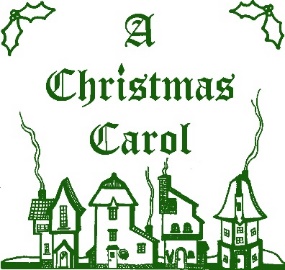 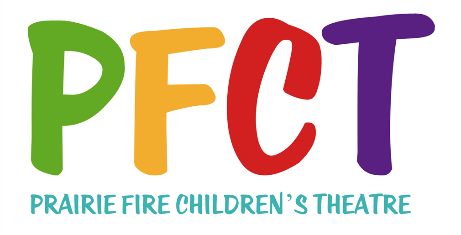 FOR IMMEDIATE RELEASEDATE:AUDITIONS SCHEDULED FORPRAIRIE FIRE CHILDREN’S THEATRE’S“A CHRISTMAS CAROL”(Community) – Auditions for Prairie Fire Children’s Theatre’s original musical production of “A CHRISTMAS CAROL” will be held on (Day & Date) at (Time) at (Location) in (Community).This is Prairie Fire’s first multigenerational show.  Children, teens, and adults are needed to play various roles, including: THE GHOST OF CHRISTMAS PAST, THE GHOST OF CHRISTMAS FUTURE, THE GHOST OF JACOB MARLEY, BOB CRATCHIT, MRS. CRATCHIT, THE CRATCHIT CHILDREN, TINY TIM, YOUNG SCROOGE, SCROOGE’S SISTER, SCROOGE’S NEPHEW FRED, FRED’S WIFE, AND YOUNG SCROOGE’S GIRLFRIEND BELLE. Auditions are open to anyone age 7 through (Age). The audition process lasts up to two hours and all those auditioning are required to be in attendance for its entirety.  The cast will be announced at the end of the two hour audition; each cast member will receive a rehearsal schedule for the remainder of the week.  A portion of the cast will be required to stay following auditions for a short rehearsal.    Rehearsals will be held from (Time) to (Time) throughout the remainder of the week, with performance(s) scheduled for (Performance Day(s), Date(s), Time(s)) at (Location) in (Community). Two professional actor/directors from the staff of Prairie Fire Children’s Theatre will direct the production and play the roles of THE GHOST OF CHRISTMAS PRESENT and SCROOGE. This week long Prairie Fire Children’s Theatre residency is being sponsored by (Sponsor Organization)This is Prairie Fire’s (Number) visit to (Community). Previous residencies were (Show Titles).Tickets for the performance(s) are (Price) and are available at (Advance Outlet(s) and/or “At the Door”).FOR MORE INFORMATION: (Sponsor Contact Name & Phone Number)